	На основу Уредбе о измени и допуни Уредбе о мерама за спречавање и сузбијање заразне болести COVID – 19,у складу са Стручним упутством о организацији и реализацији образовно-васпитног рада у основној школи у школској 2020./21. години,број:610-00-00674/2020-07,Додатног упутства за организацију рада основних школа и завршетак првог полугодишта школске 2020./21. године,број:610-00-01358/2020-07,као и у складу са другим упутствима и смерницама,директор ОШ``Паја Маргановић`` Делиблато,доноси О Д Л У К У о организацији рада школе и оперативни план рада до краја полугодишта школске 2020/21.годинеОСТВАРИВАЊЕ ОБРАЗОВНО ВАСПИТНОГ РАДА У ПРВОМ ЦИКЛУСУ ОСНОВНЕ ШКОЛЕНастава се реализује по основном моделу,кроз непосредан образовно-васпитни рад. За ученике првог циклуса , настава се организује тако да ученици долазе сваког дана.  Свако одељење је распоређено у следеће учионице у којима ће се одвијати настава:
I – учионица број 3,
II-1 – кабинет музичког,
II-2 – учионица број 1,
III – кабинет биологије
IV – дигитални кабинет.Часови трају 30 минута,ученици су распоређени у једној смени (преподневна).РАСПОРЕД ЧАСОВА ПО ДАНИМА И РАЗРЕДИМАДиректор школе је задужио наставника разредне наставе,Светлану Резач,за израду распореда часова за први циклус.Одређено је да часови у распореду буду усклађени са недељним фондом часова.Онлине часови(гугл учионица)- Физико и здраствено васпитање-2,Допунска настава-1,Румунски језик -1,ЧОС-12-1Онлине часови(гугл учионица)- Физико и здраствено васпитање-2,Допунска настава-1,Румунски језик -1,Чос-1,Пројектна настава-12-2Онлине часови(гугл учионица)- Физико и здраствено васпитање-2,Допунска настава-1,Румунски језик -1,Чос-1,Пројектна настава-13 разредОнлине часови(гугл учионица)- Физико и здраствено васпитање-2,Допунска настава-1,Румунски језик -1,Ликовна култура -14 разредОнлине часови(гугл учионица)- Физико и здраствено васпитање-2,Допунска настава-1,Румунски језик -1,Додатна настава-1Школа је обухваћена једносменским радом и има обавезу да редефинише пројектне активности и да их стави у функцију додатне подршке ученицима током учења у школи и на даљину.На основу увида у оперативне планове наставника, реализоваће се измене уколико се процени да су ученици превише оптерећени,или ако актуелна епидемиолошка ситуација буде утицала на промену организације образовно-васпитног рада.ПРЕГЛЕД РАСПОЛОЖИВИХ РЕСУРСАПостојећи наставни кадар биће расподељен за рад са ученицима у одељењима.ППС школе пружаће подршку ученицима,наставницима и родитељима,доприносиће квалитетном функционисању школе обављањем послова из делокруга свог рада.У оквиру људских ресорса већи проценат наставника је прошао обуке за коришћења ИКТ у настави и  обуке за рад са дигиталним уџбеницима.У оквиру материјално –техничких ресорса школски простор и опрема задовољава потребе основног модела наставе.Свако одељење има своју учионицу која је опремљена интернетом,пројектором и рачунаром ,интерактивним таблама.Одређена је и просторија за изолацију ученика и запослених уколико дође до сумње на заразу.Директор школе је именовао лице Резач Славицу и Домазет Ж.Невенку  које ће контролисати безбедност у школи.Део финансијски ресурса наменски је опредељен за куповину заштитне опреме (маске,визире,рукавице) и дезинфекционих средстава.МОДЕЛ ОСТВАРИВАЊА НАСТАВЕМодел остваривања наставе је непосредан образовно-васпитни рад у школи за 1. циклус и настава на даљину за 2. циклус.Изборни програми/предмети и други облици образовно-васпитног рада реализоваће се путем наставе на даљину, путем Гугл учионице.НАЧИН ПРАЋЕЊА И ВРЕДНОВАЊА ПОСТИГНУЋАУченици који прате наставу путем непосредног образовно-васпитног рада (1. циклус) оцењиваће се формативним и сумативним оценама. Неки сегменти наставне грађе биће праћени и вредновани и путем гугл учионице и користеће различите форме алата.У оквиру неких наставних предмета користиће се  неки од задатака: есеји, виртуелни групни рад, пауер поинт презентација,истраживачки задаци...Тестови и контролне вежбе за 1. циклус реализују се у школи кроз непосредан образовно-васпитни рад.НАЧИН ПРАЋЕЊА ОСТВАРИВАЊА ПЛАНА АКТИВНОСТИПлан остваривања активности пратиће директор школе,педагог и Тим за унапређење квалитета и развоја установе .Директор и педагог школе,организацију и остваривање пратиће на дневном нивоу.ОСТВАРИВАЊЕ ОБРАЗОВНО-ВАСПИТНОГ РАДА У ДРУГОМ ЦИКЛУСУ ОСНОВНЕ ШКОЛЕОбразовно – васпитни рад у другом циклусу основне школе остварује се путем наставе на даљину, уз коришћење Гугл учионице и путем Јавног медијског сервиса Србије.	Настава на даљину организује се за све ученике другог циклуса и обухвата наставу и остале облике образовно-васпитног рада.Овим моделом наставе обезбеђује се остваривање прописаних циљева,исхода и стандарда постигнућа ученика.	Евиденција образовно – васпитног рада остварује се тако што се у ЕС дневник ,по утврђеном распореду,уносе реализоване наставне јединице из Плана реализације наставе у случају непосредне ратне опасности,ратног стања,ванредног стања или других ванредних ситуација и околности,(Завод за унапређивање образовања и васпитања). 	Ученици се оцењују формативно и сумативно.	Директор и педагог школе прате наставу ,педагог има приступ свим виртуалним Гугл учионицама,часовима на даљину и осталим облицима наставе. Директор и педагог врше инструктивно-педагошки надзор о релизацији наставе, водећи рачуна о присуству наставника и ученика који нису приступили настави на даљину и пружају саветодавну подршку.СИСТЕМ  ЗА УПРАВЉАЊЕ УЧЕЊЕМ 	ОШ ,, Паја Маргановић`` Делиблато,уважавајући узраст ученика,дигиталну писменост и ниво опремљености,користи ГУГЛ УЧИОНИЦУ као једини систем за реализацију наставног процеса у онлине окружењу.	За наставнике и ученике који немају техничких могућности, школа издаје на реверс лаптове за наставнике и мобилне телефоне за ученике,као и могућност да материјалне ресурсе користе у школи, поштујући епидемиолошке мере. ПЛАНИРАЊЕ И ОСТВАРИВАЊА НАСТАВЕ НА ДАЉИНУ	Настава на даљину се реализује наставком реализације Посебног програма основног образовања и васпитања путем Гугл учионице и Јавног медијског сервиса Србије (РТС-2,РТС-3,РТС Планета). Ученици прате часове на РТС-у и преко Гугл учионице.	Образовно-васпитни рад се реализује у реалном времену на основу распореда часова за свако одељење .Часови редовне наставе трају краће од 30 до 45 минута,а уколико ученици искажу потребу,наставник организује допунску или додатну наставу. Наставник води рачуна о оптерећености ученика,пажљиво одмеравајући обим и сложеност наставне јединице (материјала) који поставља на Гугл учионицу,као кратко упутство о примени система оним ученицима којима је то потребно.Такође, наставник не би требало да тражи од ученика да им шаљу видео записе/фотографије у којима се ученици виде, да би се спречила било каква врста злоупотребе деце у виртуелном свету.	Наставник мора да има у виду укупна задужења која се задају ученицима на дневном нивоу као и да примењују индивидуални приступ ученицима.Ученицима се прецизирају  и дају рокови за израду домаћих задатака ,других задатака и достављање повратних информација. Обавеза наставника је да раније најави проверу знања из одређеног предмета,које градиво,као и могућност одлагања код ученика који из оправданих разлога нису могли да приступе провери. Подсећамо наставнике да у одређеном броју породица на исти начин учи више деце, те је због тога потребно разумевање и по потреби снимити предавање или укључити га у наставу када је то могуће.	За ученике којима је потребна додатна подршка а немају техничке могућности (ученици који се образују по ИОП-у 1,ИОП-2), као и за ученике из осетљивих група,наставник на недељном нивоу спрема потребан материјал,шаље на маил школе, а школа обавештава ученика да преузме потребан материјал и да испоштује рокове израде и враћања добијеног материјала.	Настава за ученике другог циклуса почиње у 8,00  часова и завршава се у 15.30 часова.Школа је обухваћена једносменским радом и има обавезу да редефинише пројектне активности и да их стави у функцију додатне подршке ученицима током учења у школи и на даљину.РАСПОРЕД ЧАСОВА ПО ДАНИМА И РАЗРЕДИМАПЕТИ РАЗРЕДШЕСТИ РАЗРЕД	СЕДМИ РАЗРЕДОСМИ РАЗРЕДСви часови изборних програма ,допунских,додатних и слободних активности раде се као и до сада! ОЦЕЊИВАЊЕ УЧЕНИКА	Наставник прати и вреднује развој,напредовање и ангажовање ученика,оцењује ученика у току наставе на даљину у складу са прописима којима се уређује оцењивање ученика.Наставник прати напредовање ученика у складу са  сумативним и формативним оцењивањем и треба инсистирати на оним садржајима који су кључни за остваривање исхода обавезних предмета,изборних предмета као и слободних активности.Оцене који су ученици имали до преласка на наставу на даљину,као и оцене које ће имати до краја полугодишта,омогућиће извођење закључне оцене.Наставник оцењује ученика и на основу активности у изабраној платформи,изради домаћих задатака (поштује термине) као и излагања и представљања путем презентација,резултата истраживања,учешћа у дебати,изложби радова и др.	Закључна оцена за крај полугодишта је јавна и образложена.Ученик који сматра да има елемената за већу закључену оцену, може изузетно да одговара у школи када наставник закаже уз поштовање епидемиолошких мера. Код ученика који нема потребан број оцена ,не може да се изведе закључна оцена и тада је ученик неоцењен и овом ученику неће бити утврђен општи успех на крају првог полугодишта.За ове ученике у другом полугодишту потребно је планирати додатну подршку.	Распоред писмених и контролних вежби дужих од 15 минута које су уписане у дневник ревидира се до 1.12.2020. у складу са променама у календару и биће објављене на огласној табли школе као и на сајту школе. Распоредом може да се планира највише једна провера у наставном дану а две у наставној недељи.Наставник је у обавези да обавести ученике о садржајима програма најкасније пет дана пре писменог задатка.	Предметни наставник је аутономан у планирању и одлучује о томе да ли се писмени задаци могу реализовати путем наставе на даљину. Ако то није могуће,овај час се може реализовати у другом полугодишту с тим да се води рачуна о равномерном распореду у односу на друге писмене задатке и контролне задатке у 2.циклусу.. Подела књижица ученицима на крају првог полугодишта обавиће се 28.12. и 29.12. 2020. године уз поштовање свих епидемиолошких мера.	У складу са одлуком о промени календара образовно-васпитног рада за основне и средње школе на територији Републике Србије,прво полугодиште се завршава 18.децембра 2020. године.	Зимски распуст почиње 21.децембра 2020. године и траје до 15.јануара 2021. године.Настава у другом полугодишту почиње 18.јануара 2021. године.НАЧИН ПРАЋЕЊА ОСТВАРИВАЊА ПЛАНА АКТИВНОСТИПлан остваривања активности пратиће директор школе,педагог и Тим за унапређење квалитета и развој установе.Директор и педагог школе,организацију и остваривање пратиће на дневном нивоу и о томе обавештавати све структуре образовно – васпитног рада у основној школи.													ДиректорГоран СтанишРепублика СрбијаАутономна покрајина ВојводинаОШ ,, Паја Маргановић''26225 ДелиблатоМ.Тита 89Матични број:08012512ПИБ:101406773ЈББК:01302Дел.број: 638Датум: 1.12.2020.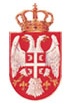                Директор: 013/765-280               Педагог:013/765-280                  Секретар: 013/765-080                  Шеф рачуноводства:013/765-113             е-mail :  osdeliblato@mts.rs                      osdeliblato1@gmail.com           web: www.ospajamarganovic.edu.rsОДЕЉЕЊЕРЕДОВНА НАСТАВАНАСТАВА НА ДАЉИНУБРОЈ ГРУПА У ОДЕЉЕЊУI – 21174Једна групаII-1 – 13121Једна групаII-2 – 13130Једна групаIII – 22184Једна групаIV- 20173Једна групаУкупно77125 разреда једна групаРаспоред звоњењаРаспоред звоњења1.час8,00-8,302.час8,35-9,053.час9,20-9,504.час9,55-10,25ПРВИ РАЗРЕДПРВИ РАЗРЕДПРВИ РАЗРЕДПРВИ РАЗРЕДПРВИ РАЗРЕДПРВИ РАЗРЕДЧас Време ПонедељакУторакСредаЧетвртак1Српски језикМатематикаЕнглески језикСрпски језикСрпски језик2МатематикаСрпски језикМатематикаМатематикаМатематика3Физичко и здраствено васпитањеСвет око насСрпски језикСвет око насДигитални свет4Енглески језикРумунски језикВеронаукаЛиковна култураМузичка културачасвремеПонедељакУторакСредаЧетвртакПетак18.00-8.30Српски језикМатематикаМатематикаСрпски језикСрпски језик28.35-9.05Енглески језикСрпски језикЕнглески језикМатематикаМатематика39.20-8.50Математика Свет око насСрпски језикСвет око насЛиковна култура49.55-10.25Румунски језикВеронаукаФизичко и здраствено васпитањеМузичка култура Ликовна културачасвремеПонедељакУторакСредаЧетвртакПетак18.00-8.30МатематикаСрпски језикМатематикаСрпски језикМатематика28.35-9.05Српски језикМатематикаСрпски језикМатематикаСрпски језик39.20-8.50Енглески језикВеронаукаЕнглески језикСвет око насЛиковна култура49.55-10.25Румунски језикСвет око насФизичко и здраствено васпитањеМузичка култура Ликовна културачасвремеПонедељакУторакСредаЧетвртакПетак18.00-8.30Енглески језикСрпски језикМатематикаСрпски језикМатематика28.35-9.05МатематикаМатематикаСрпски језикМатематикаСрпски језик39.20-8.50Српски језикПрирода и друштво Природа и друштвоВеронаукаЕнглески језик49.55-10.25Пројектна настава/Румунски језикФизичко и здраствено васпитањеМузичка култураЛиковна култураЧос часвремеПонедељакУторакСредаЧетвртакПетак18.00-8.30Српски језикМатематикаСрпски језикМатематикаСрпски језик28.35-9.05МатематикаСрпски језикМатематикаСрпски језикМатематика39.20-8.50Природа и друштвоФизичко и здраствено васпитањеПрирода и друштвоЛиковна култураЧос 49.55-10.25Музичка култураНародна трад,/Румунски језикЕнглески језикВеронаука Енглески језикВреме/данПонедељакУторакСредаЧетвртакПетак 8,00 – 12,30Српски језикМатематикаСрпски језикМатематикаСрпски језик8,00 – 12,30МатематикаСрпски језикТехника и технологијаЕнглески језикМатематика8,00 – 12,30ИсторијаБиологијаГеографијаБиологијаИнформатика8,00 – 12,30Енглески језикНемачки језикТехника и технологијаНемачки језикМузичка култура8,00 – 12,30Ликовна култураФизичко вас.Физичко вас.Српски језик Физичко вас.8,00 – 12,30Ликовна култураВеронаука/Грађанско вас.ЧОСМузичка култураХор и оркестар8,00 – 12,30Допунска/Додатна наставаРумунски језикВреме/данПонедељакУторакСредаЧетвртакПетак 8,00 – 12,30СрпскиМатематикаСрпскиМатематикаСрпски8,00 – 12,30МатематикаСрпскиБиологијаЕнглески језикМатематика8,00 – 12,30ИсторијаФизикаГеографијаФизикаИнформатика8,00 – 12,30Техника и технологијаЕнглески језикНемачки језикБиологијаНемачки језик8,00 – 12,30Техника и технологијаФизичко вас.ИсторијаМузичка култураГеографија8,00 – 12,30Ликовна култураВеронаука/Грађанско вас.Физичко вас.Физичко вас.Хор и оркестар8,00 – 12,30ЧОСДопунска/Додатна наставаРумунски језикВреме/данПонедељакУторакСредаЧетвртакПетак 9,45 – 14,15СрпскиМатематикаСрпскиМатематикаСрпски9,45 – 14,15МатематикаСрпскиГеографијаЕнглески језикМатематика9,45 – 14,15ИсторијаБиологијаХемијаФизикаИнформатика9,45 – 14,15Ликовна култураНемачки језикИсторијаБиологијаГеографија9,45 – 14,15ФизикаХемијаФизичко вас.Музичка култураТехника и технологија9,45 – 14,15Физичко вас.Енглески језикВеронаука/Грађанско вас.Немачки језикТехника и технологија9,45 – 14,15Румунски језикФизичко вас.ЧОСДопунска/Додатна наставаХор и оркестарВреме/данПонедељакУторакСредаЧетвртакПетак 11,00 – 15,30СрпскиМатематикаСрпскиМатематикаСрпски11,00 – 15,30МатематикаСрпскиГеографијаИнформатикаМатематика11,00 – 15,30ИсторијаБиологијаИсторијаФизикаГеографија11,00 – 15,30ФизикаЕнглески језикХемијаБиологијаХемија11,00 – 15,30Техника и технологијаФизичко вас.Немачки језикЕнглески језикНемачки језик11,00 – 15,30Техника и технологијаЧОСФизичко вас.Ликовна култураМузичка култура11,00 – 15,30Физичко вас.Румунски језикВеронаука/Грађанско вас.Допунска/Додатна наставаХор и оркестар